Čapkova epištolařešeníKarel Čapek zůstal až do konce života bytostným demokratem a neustále sledoval politické dění, ke kterému se také vyjadřoval. Podívejte se na video a přečtěte si část textu otištěného v Lidových novinách 18. září 1938.Pracovní list pro žáky vyšších ročníků základních škol a středních škol je součástí kolekce Karel Čapek, jejímž záměrem je připomenout tuto výraznou osobnost českého literárního, novinářského i kulturního života desátých až třicátých let minulého století. Úvodní video představuje spisovatele, novináře a překladatele Karla Čapka a zasazuje jeho život do dobových politických souvislostí.    Čapkova duše nevydržela rok 1938_________________________________________________UkázkaNetřeba se divit, že snad leckoho z vás doposud ani ve snu nenapadlo, že by se případná válka mohla skončit jinak než vítězstvím režimu, se kterým jde jeho srdce; to je koneckonců věc přirozená lidské duši – my také nechováme ani nejmenší pochybnosti o tom, kdo by byl vítězem v takové konflagraci; ale asi si to představujeme my a vy právě obráceně. Bylo by asi bezúčelné chtít se předem přehádat o tom, co se má stát; ale zanechme aspoň na okamžik dohadů, ve kterých jste stejně laici a k tomu ještě jednostranně informovaní, a připusťte si ve skrytu druhou možnost: že to ten stát, který nechci jmenovat, prohraje; a ta prohra, na to můžete vzít jed, bude národní katastrofou. Myslete na tu pohromu a její další důsledky jako na pouhou možnost; a pak znovu se před svým svědomím a láskou k svému národu rozhodněte, jste-li pro válku, nebo pro mír.(K. Čapek: Od člověka k člověku 3. Praha, Československý spisovatel 1991, s. 584; dostupné z: https://web2.mlp.cz/koweb/00/04/29/90/46/od_cloveka_k_cloveku_iii.pdf)  Odhadněte na základě textu význam slova epištola: list, dopisNapište, komu je Čapkův text adresován: sudetským NěmcůmUveďte stát, který se skrývá za textem ten stát, který nechci jmenovat:NěmeckoVyjádřete synonymicky výrok z textu na to můžete vzít jed:tím si můžete být jistí Odhadněte význam slova konflagrace v textu: vypuknutí, vzplanutí (války)Co jsem se touto aktivitou naučil(a):………………………………………………………………………………………………………………………………………………………………………………………………………………………………………………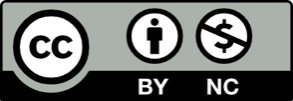 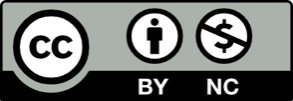 